REQUERIMENTO Nº 1371/2018“Quanto á construção de cobertura e melhorias em frente ao Centro Médico de Especialidades, sito á Rua Graça Martins nº 45, Centro”.                 Excelentíssimo Senhor Presidente;                Excelentíssimo Senhor (a) Vereadores (a)                 Considerando que, a maioria das pessoas que utilizam do Centro Médico de Especialidade são idosas e crianças, esperando-se para atendimento medico, por questão de saúde debilitada;                 Considerando que, dezenas de pessoas chegam muito cedo ao local e permanecem em filas aguardando a abertura do Centro de Especialidades para que possam ser atendidas, e que no local não existe cobertura no local, e em dias de chuvas e calor, as pessoas que utilizam do local, sofrem com as consequências climáticas;                Considerando que, a Constituição Federal em seu inciso XXXIII, do artigo 5º, dispõe que, “todos têm o direito a receber dos órgãos públicos informações de seu interesse particular, ou de interesse coletivo ou geral, que serão prestadas no prazo da lei, sob pena de responsabilidade, ressalvadas aquelas cujo sigilo seja imprescindível à segurança da sociedade e do Estado”, e sob o tema, que o Supremo Tribunal Federal, no RE 865401, em decisão de repercussão geral, decidiu que: “o fato é que o controle da Administração Pública pelo parlamentar e pelo legislativo ... ou tornar mais eficiente os controles não podem ser tolhidos, muito menos com a imposição de restrições a direitos fundamentais não autorizadas pela Constituição Federal”.                      REQUEIRO que, nos termos do Art. 107, Inciso VIII, do Regimento Interno da Câmara de Santa Barbara d´Oeste, seja oficializado á Prefeitura Municipal de Santa Barbara d´Oeste, situada na Avenida Monte Castelo nº 1000, na cidade Santa Barbara d´Oeste, para que encaminhe a esta Casa de Leis as seguintes informações:                 REQUEIRO que, nos termos do Art. 107, Inciso VIII, do Regimento Interno da Câmara de Santa Barbara d´Oeste, seja oficializado á Prefeitura Municipal de Santa Barbara d´Oeste, situada na Avenida Monte Castelo nº 1000, na cidade Santa Barbara d´Oeste, para que encaminhe a esta Casa de Leis as seguintes informações:                             I – A Administração Municipal tem conhecimento da falta de cobertura na frente do Centro Médico de Especialidades? Justificar;	II – A Prefeitura Municipal, junto aos órgãos competentes, poderão realizar estudos referentes á possibilidade de fazer a cobertura? Justificar                 III –Diante da situação, qual data prevista para entrega da obra?                  IV - Outras informações que julgarem necessárias. Parte superior do formulárioPlenário “Dr. Tancredo Neves”, 26 de Outubro de 2018.                          Paulo Cesar MonaroPaulo Monaro-Vereador Líder -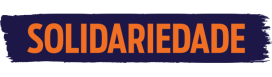 Fotos do local em dia de chuva.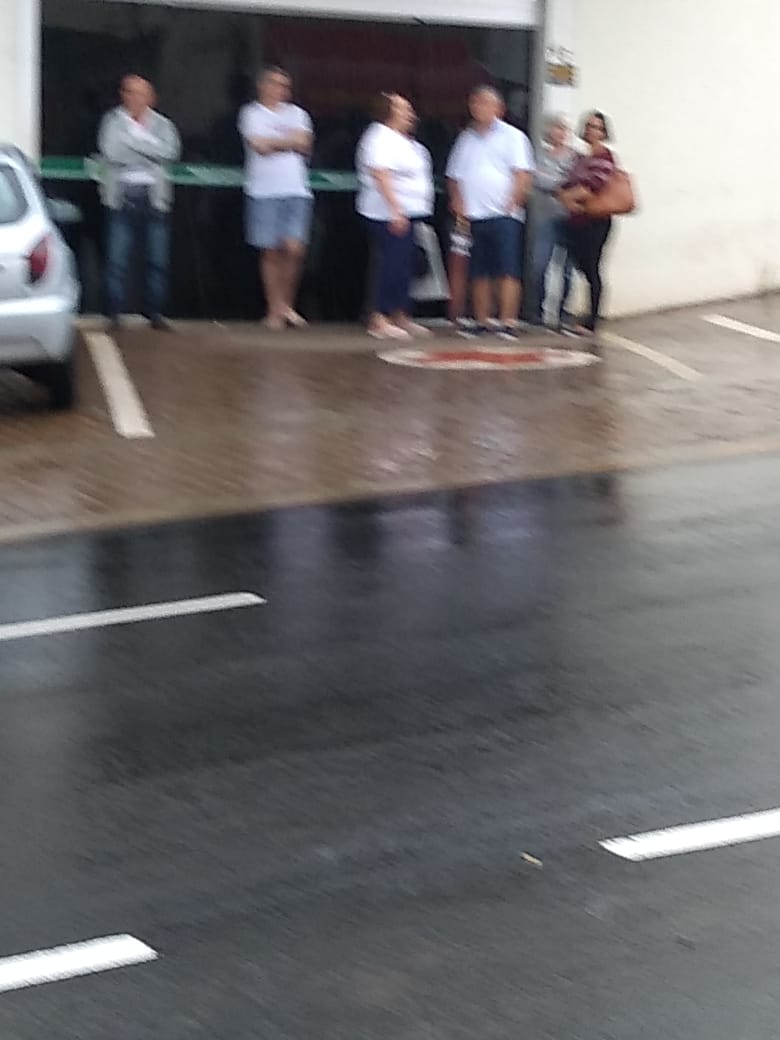 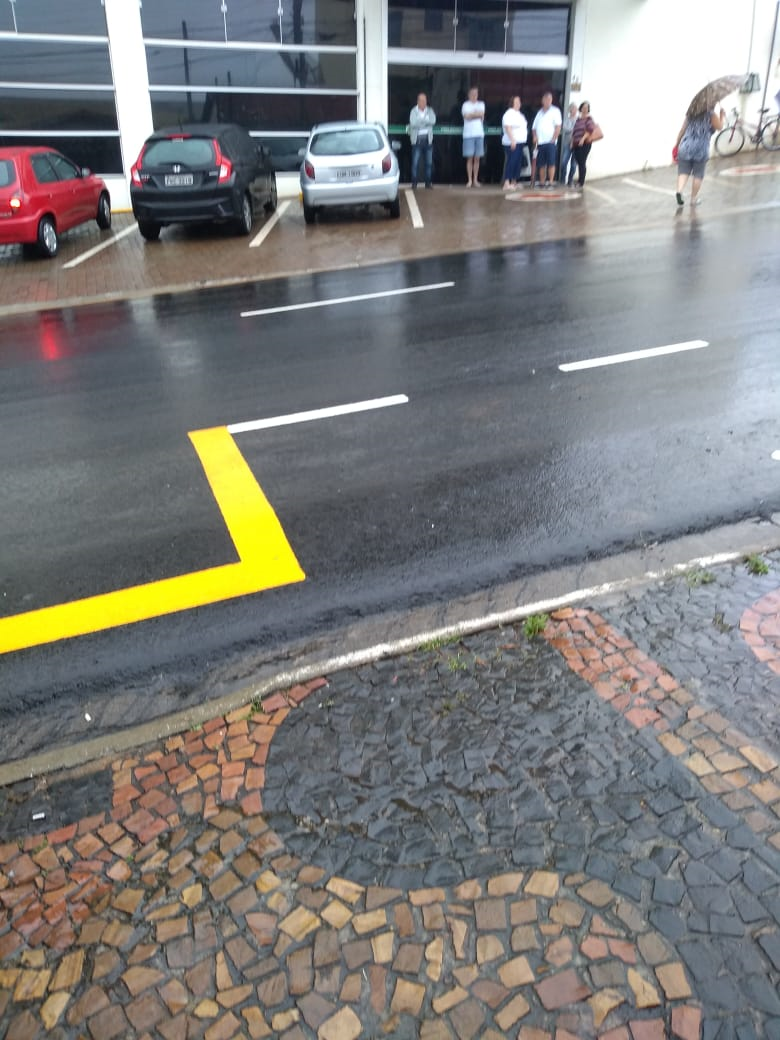 